STRUTTURA DELLA STORIA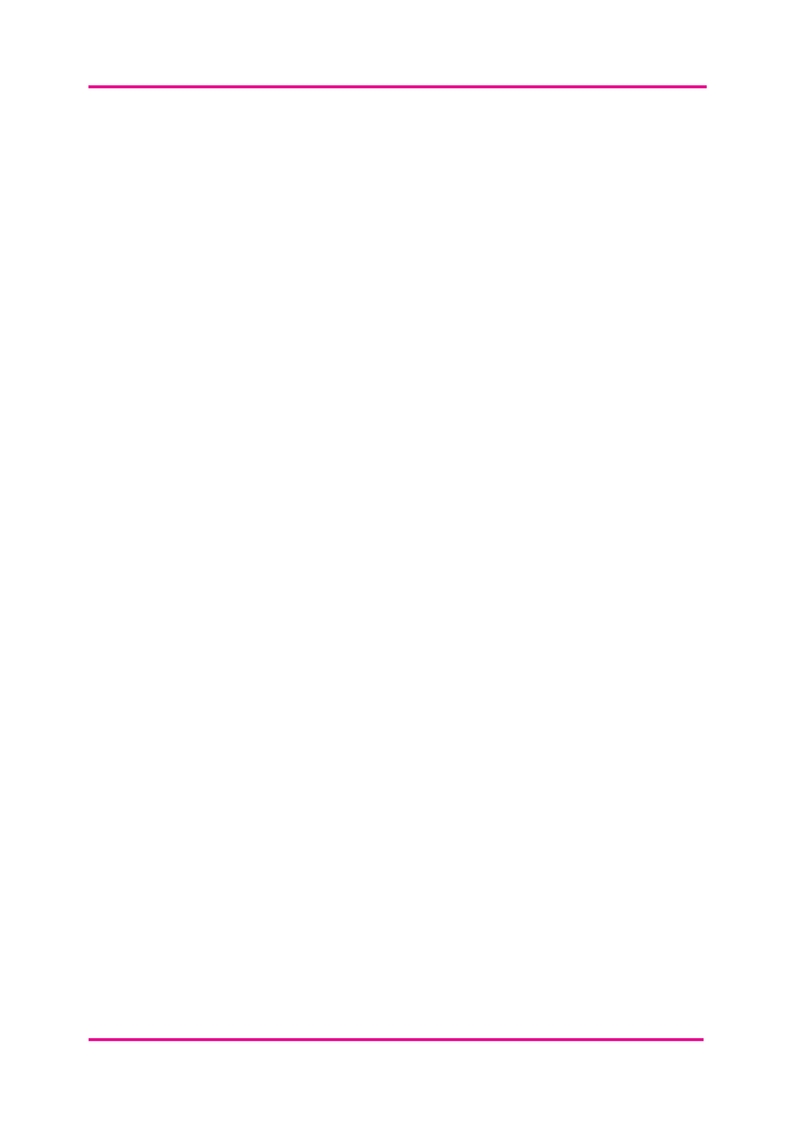 La maggior parte delle storie hanno un inizio, uno svolgimento e una fine. Se la tua storia è un viaggio – fisico o meno – le sezioni in basso potrebbero aiutarti a mapparlo. 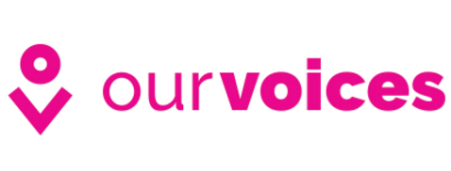 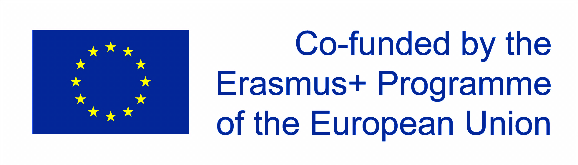 INIZIOINIZIOINIZIOLa tua vita: Chi è parte della tua storia? Qual è l’impostazione di base? Primi passi: Qual è stato l’elemento propulsore per l’inizio del viaggio/esperienza? I tuoi pensieri e sentimenti: Cosa hai pensato e sentito in quell momento?SVOLGIMENTOSVOLGIMENTOSVOLGIMENTOPassi successivi: Cos’è successo dopo? Come si è sviluppata la storia?Sfide: Quali sfide sono sorte? Come sono state superate? I tuoi pensieri e sentimenti: Cosa hai provato in quell momento?FINEFINEFINELa tua vita: Come è cambiata alla fine di questo viaggio/esperienza?I tuoi pensieri e sentimenti: Cosa pensi e cosa senti guardando indietro al viaggio/esperienza e ai cambiamenti raggiunti? La conclusione: Perché le cose sono cambiate e cosa riserva il futuro? 